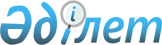 Әлеуметтік қажеттіліктерге арналған шығыстарды нормативтік қаржыландыру жөнінде ұсыныстар әзірлеу үшін жұмыс тобын құру туралыҚазақстан Республикасы Премьер-Министрінің 2012 жылғы 19 сәуірдегі № 80-ө Өкімі

      Әлеуметтік қажеттіліктерге арналған шығыстарды нормативтік қаржыландыру жөнінде ұсыныстар әзірлеу мақсатында:



      1. Мынадай құрамда жұмыс тобы құрылсын:

      2. Жұмыс тобы 2012 жылғы 2 шілдеге дейінгі мерзімде Қазақстан Республикасының Үкіметіне әлеуметтік қажеттіліктерге арналған шығыстарды нормативтік қаржыландыру жөнінде ұсыныстар енгізсін.      Премьер-Министр                            К. Мәсімов
					© 2012. Қазақстан Республикасы Әділет министрлігінің «Қазақстан Республикасының Заңнама және құқықтық ақпарат институты» ШЖҚ РМК
				Орынбаев

Ербол Тұрмаханұлы-Қазақстан Республикасы Премьер-Министрінің орынбасары, жетекшіӘбілқасымова

Мәдина Ерасылқызы -Қазақстан Республикасының Экономикалық даму және сауда вице-министрі, жетекшінің орынбасары Кереева

Гүлбану Мейірғалиқызы -Қазақстан Республикасы Экономикалық даму және сауда министрлігінің Әлеуметтік саясат және мемлекеттік органдарды дамыту департаменті директорының орынбасары, хатшыНазарбаева

Дариға Нұрсұлтанқызы-Қазақстан Республикасы Парламентінің Мәжілісі Әлеуметтік-мәдени даму комитетінің төрайымы (келісім бойынша)Ықсанова

Гүлнар Мұстахимқызы-Қазақстан Республикасының Парламенті Мәжілісінің депутаты (келісім бойынша)Ферхо

Светлана Ивановна-Қазақстан Республикасының Парламенті Мәжілісінің депутаты (келісім бойынша)Петухова

Надежда Михайловна-Қазақстан Республикасының Парламенті Мәжілісінің депутаты (келісім бойынша)Ғалымова

Әлия ҚайратқызыҚазақстан Республикасы Білім және ғылым министрлігінің жауапты хатшысыДүйсенова

Тамара Босымбекқызы-Қазақстан Республикасы Еңбек және халықты әлеуметтік қорғау министрлігінің жауапты хатшысы Құрманғалиева

Жанна Дулатқызы-Қазақстан Республикасы Мәдениет және ақпарат министрлігінің жауапты хатшысыҚұрманғалиева

Аида Дәденқызы -Қазақстан Республикасының Денсаулық сақтау вице-министрі Қанағатов

Елсияр Баймұхамедұлы-Қазақстан Республикасы Спорт және дене шынықтыру істері агенттігі төрағасының орынбасарыТихонюк

Николай Петрович-Қазақстан Республикасы Құрылыс және тұрғын үй-коммуналдық шаруашылық істері агенттігі төрағасының орынбасары Асылова

Бибігүл Амангелдіқызы-Қазақстан Республикасы Қаржы министрлігі Әлеуметтік салада бюджеттік бағдарламаларды жоспарлау, олардың атқарылуын талдау және іске асырылуын бағалау департаментінің директоры